Family and mental health support contacts and resourcesThis document contains a range of family and mental health support resources useful for individuals, parents, carers, children and families. When this document is opened in Microsoft Word on a computer, the writing in blue is a link to a web page resource.Family SupportBeyondblue - call 1300 22 4636 for telephone support, information and resources for people dealing with depression or anxiety, or visit their website. Black Dog Institute – visit their website for information on symptoms, treatment and prevention of bipolar disorder and depression. Mindhealthconnect – access mental health care services, resources and online programs. Relationships Australia – call 1300 364 277 or visit the website for relationship support for individuals and families.National Domestic Violence Hotline – Call 1800 200 526 to talk to experienced family violence counsellors, 24 hours a day. Direct Line - call 1800 888 236 for confidential alcohol and drug counselling and referral. Centre for Non-Violence – call 5441 0430 or 1800 806 292 (24 hours) for support for women and children and men’s programs.ChildFIRST (Campaspe) – call 1800 260 338 for community-based case management family support.Department of Health and Human Services Child Protection (triage) – Call 1300 664 977 if you have concerns that a child is at significant risk of harm or abuse.Poisons Information – call 131 126 for advice about poisonings, bites and medicine overdoses. Nurse On-Call – call 1300 606 024 to speak to a registered nurse for free health advice 24 hours a day.
Help for children and teenagersLifeline – call 13 11 14 for this free, 24-hour Australia-wide crisis support and suicide prevention service. Kids Help Line – call 1800 55 1800 for free counselling and advice for young people between the ages of five and 25. Youth Beyond Blue– call 1300 22 4636 for free telephone counselling or visit their website for information, resources and support for young people with depression or anxiety. ReachOut – visit their website for information, tools and support for young people with mental health issues. Headspace – call for tailored holistic mental health support for 12-25 year olds. Call 5406 1400 to get in touch.Help for parentsParentline – call 13 22 89 for this telephone counselling service for Victorian parents and carers of children up to 18 years of age. The service is available from 8 am to 12 am, 7 days a week. Maternal and Child Health Advisory Line – call 13 22 29 for this free 24-hour telephone service for Victorian families with children from birth to school age. Raising Children Network – is an online parenting resource with advice about rearing children of all ages. Specialist services – speak to experts in child psychology and get advice on mental health issues affecting your child:  Child and Adolescent Mental Health Services, Department of Human Services call 1800 363 788.Royal Children's Hospital Community Information team (formerly Safety Centre) Association for Children with a Disability call (03) 9818 2000 (or 1800 654 013 for rural callers).  Corona Virus (COVID-19)Vic Emergency has an informative website with alerts and information regarding the Corona Virus.  There is also an app that is available through the app store.If you suspect that you or family member have the Corona Virus (Covid-19) call the dedicated hotline – open 24 hours, 7 days on 1800 675 398.Corona Virus (COVID-19) Self-Assessment Emergency relief packages (food staples, nappies and baby formula, soup toothpaste, deodorant) are available for those mandated to self-isolate.  Call 1800 675 398 or visit bit.ly/3bfFODh for more information.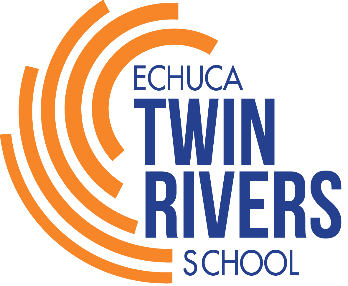 